АДМИНИСТРАЦИЯ МАЛОТЕНГИНСКОГО СЕЛЬСКОГОПОСЕЛЕНИЯ ОТРАДНЕНСКОГО РАЙОНА ПОСТАНОВЛЕНИЕ от __________________ 	 					                       №____ст-ца МалотенгинскоеОб утверждении схемы водоснабжения и водоотведения Малотенгинского сельского  поселения Отрадненского района Краснодарского края на период с 2025 года по 2034 годВ соответствии с Федеральным законом от 6 октября 2003 года № 131-ФЗ «Об общих принципах организации местного самоуправления в Российской Федерации», Федеральным законом от 7 декабря 2011 года № 416-ФЗ «О водоснабжении и водоотведении», Генеральным планом Малотенгинского сельского поселения Отрадненского района, Уставом Малотенгинского сельского поселения Отрадненского района, п о с т а н о в л я ю:1. Утвердить схему водоснабжения и водоотведения Малотенгинского сельского поселения Отрадненского района Краснодарского края на период               с 2025 года по 2034 год (прилагается).          2. Начальнику общего отдела администрации Малотенгинского сельского поселения Отрадненского района Сидоренко С.В. обеспечить размещение (обнародование) настоящего постановления в установленном порядке на официальном сайте Малотенгинского сельского поселения Отрадненского района в информационно- телекоммуникационной сети «Интернет».          3.Контроль за выполнением настоящего постановления оставляю за собой.4. Постановление вступает в силу со дня  его официального опубликования (обнародования).Глава Малотенгинского сельского поселения Отрадненского района                                                         И.А.Шибаева                                                                ПРИЛОЖЕНИЕУТВЕРЖДЕНАпостановлением администрацииМалотенгинского сельского поселения Отрадненского района от _______________ № ______СХЕМАводоснабжения и водоотведения Малотенгинского сельского  поселения Отрадненского района Краснодарского края на период с 2025 года по 2034 годст. Малотенгинская2024 г.ОглавлениеВВЕДЕНИЕ	6ПАСПОРТ СХЕМЫ	71.   ВОДОСНАБЖЕНИЕ	101.1	Технико-экономическое состояние централизованных систем
водоснабжения	10Система и структура водоснабжения и деление территории на эксплуатационные зоны	10Территории, не охваченные централизованными системами водоснабжения			10Технологические зоны водоснабжения, зоны централизованного и нецентрализованного водоснабжения и перечень централизованных систем водоснабжения	10Результаты технического обследования централизованных систем водоснабжения	111.1.6 Перечень лиц, владеющих на праве собственности или другом законном основании объектами централизованной системой водоснабжения, с указанием принадлежащих этим лицам таких объектов (границ зон, в которых расположены такие объекты)	141.2	Направления развития централизованных систем водоснабжения....14Основные направления, принципы, задачи и целевые показатели развития централизованных систем водоснабжения	14Различные сценарии развития централизованных систем водоснабжения в зависимости от различных сценариев развития поселения	151.3	Баланс водоснабжения и потребления горячей, питьевой, технической воды		15Общий баланс подачи и реализации воды, включая анализ и оценку структурных составляющих потерь горячей, питьевой, технической воды при её производстве и транспортировке	15Территориальный баланс подачи горячей, питьевой, технической воды по технологическим зонам водоснабжения	16Структурный баланс реализации горячей, питьевой, технической воды по группам абонентов, с разбивкой на хозяйственно-питьевые нужды населения, производственные нужды юридических лиц и другие нужды поселения	17Сведения о фактическом потреблении населением горячей, питьевой, технической воды исходя из статистических и расчетных данных и сведений о действующих нормативах потребления коммунальных услуг. .				17Существующие системы коммерческого учета горячей, питьевой, технической воды и планов по установке приборов учета	18Анализ резервов и дефицитов производственных мощностей системы водоснабжения поселения	18Прогнозные балансы потребления горячей, питьевой, технической воды на срок не менее 10 лет с учетом различных сценариев развития поселения	191.3.9. Прогноз распределения расходов воды на водоснабжение по типам абонентов, в том числе на водоснабжение жилых зданий, объектов общественно-делового назначения, промышленных объектов исходя из фактических расходов воды с учетом данных о перспективном потреблении горячей, питьевой, технической воды абонентами	21Сведения о фактических и планируемых потерях горячей, питьевой, технической воды при её транспортировке	22Перспективные балансы водоснабжения	22Расчет требуемой мощности водозаборных и очистных сооружений исходя из данных о перспективном потреблении питьевой воды и величины потерь питьевой воды при ее транспортировке с указанием требуемых объемов подачи и потребления питьевой воды, дефицита (резерва) мощностей по технологическим зонам с разбивкой по годам	23Наименование организации, которая наделена статусом гарантирующей организации	231.4	Предложения по строительству, реконструкции и модернизации объектов централизованных систем водоснабжения	23Перечень основных мероприятий по реализации схем водоснабжения с разбивкой по годам	23Технические обоснования основных мероприятий по реализации схем водоснабжения, в том числе гидрогеологические характеристики потенциальных источников водоснабжения, санитарные характеристики источников водоснабжения, а также возможное изменение указанных характеристик в результате реализации мероприятий, предусмотренных схемой водоснабжения	24Сведения о вновь строящихся, реконструируемых и предлагаемых к выводу из эксплуатации объектах водоснабжения	24Сведения о развитии систем диспетчеризации, телемеханизации и систем управления режимами водоснабжения на объектах организации, осуществляющих водоснабжение	25Сведения об оснащенности зданий, строений, сооружений приборами учета и их применении при осуществлении расчетов за потребленную воду. 	25Описание вариантов маршрутов прохождения трубопроводов по территории поселения	26Карты существующего и планируемого размещения объектов централизованных систем горячего и холодного водоснабжения	261.5	Экологические аспекты мероприятий по строительству, реконструкции и модернизации объектов централизованных систем водоснабжения	26Меры по предотвращению вредного воздействия на водный бассейн предлагаемых к строительству и реконструкции объектов централизованных систем водоснабжения при сбросе промывных вод	26Меры по предотвращению вредного воздействия на окружающую среду при реализации мероприятий по снабжению и хранению химических реагентов, используемых в водоподготовке	27Оценка объемов капитальных вложений в строительство, реконструкцию и модернизацию объектов централизованных систем водоснабжения	28Целевые показатели развития централизованных систем водоснабжения	31Соотношение цены реализации мероприятий инвестиционной программы и их эффективности - улучшение качества воды	31Иные показатели, установленные федеральным органом исполнительной власти, осуществляющим функции по выработке государственной политики и нормативно-правовому регулированию в сфере жилищно-коммунального хозяйства	311.8 Перечень выявленных бесхозяйных объектов централизованных систем водоснабжения и перечень организаций, уполномоченных на их эксплуатацию	312. ВОДООТВЕДЕНИЕ…………………………………………………………………322.1 Существующее положение в сфере водоотведения поселения………………32Структура системы сбора, очистки и отведения сточных вод на территории Малотенгинского сельского поселения Отрадненского района Краснодарского края и деление территории на эксплуатационные зоны... .					32Результаты технического обследования централизованной системы водоотведения	32Технологические зоны водоотведения. Зоны централизованного и нецентрализованного водоотведения	32Технические возможности утилизации осадков сточных вод на очистных сооружениях существующей централизованной системы водоотведения	32Состояние и функционирование канализационных сетей	32Безопасность и надежность централизованной системы водоотведения	32Воздействие сброса сточных вод через централизованную систему водоотведения на окружающую среду	32Территории сельского поселения, не охваченные централизованной системой водоотведения	33Существующие технические и технологические проблемы системы водоотведения поселения	332.2 Балансы сточных вод в системе водоотведения	33Баланс поступления сточных вод в централизованную систему водоотведения и отведение стоков по технологическим зонам водоотведения	33Фактический приток неорганизованного стока по технологическим зонам водоотведения	33Оснащенность зданий, строений и сооружений приборами учета принимаемых сточных вод и их применение при осуществлении коммерческих расчетов	33Ретроспективный анализ за последние 10 лет балансов поступления сточных вод в централизованную систему водоотведения по технологическим зонам	33Прогнозные балансы поступления сточных вод в централизованную систему водоотведения поселения, с учётом различных сценариев	342.3	Прогноз объема сточных вод	34Сведения о фактическом и ожидаемом поступлении сточных вод в централизованную систему водоотведения	34Структура централизованной системы водоотведения	34Расчет требуемой мощности очистных сооружений	34Анализ гидравлических режимов и режимов работы элементов централизованной системы водоотведения	34Резервы производственных мощностей очистных сооружений системы водоотведения и возможности расширения зоны их действия	342.4	Предложения по строительству, реконструкции и модернизации объектов централизованной системы водоотведения	35Основные направления, принципы, задачи и целевые показатели развития централизованной системы водоотведения	35Перечень основных мероприятий по реализации схем водоотведения с разбивкой по годам, включая технические обоснования этих мероприятий	35Обоснования основных мероприятий по реализации схем водоотведения	35Сведения о вновь строящихся, реконструируемых и предлагаемых к выводу из эксплуатации объектах централизованной системы водоотведения	….35Сведения о развитии систем диспетчеризации, телемеханизации и об автоматизированных системах управления режимами водоотведения на объектах организаций, осуществляющих водоотведение	….35Варианты маршрутов прохождения трубопроводов по территории поселения и расположения намечаемых площадок под строительство сооружений водоотведения и их обоснование	….36Границы и характеристики охранных зон сетей и сооружений централизованной системы водоотведения	….362.5	Экологические аспекты мероприятий по строительству и реконструкции объектов централизованной системы водоотведения	….37Сведения о мероприятиях, содержащихся в планах по снижению сбросов загрязняющих веществ в поверхностные водные объекты, подземные водные объекты и на водозаборные площади	….37Сведения о применении методов, безопасных для окружающей среды, при утилизации осадков сточных вод	….372.6 Оценка потребности в капитальных вложениях в строительство, реконструкции и модернизацию объектов централизованной системы водоотведения	372.7 Целевые показатели развития централизованной системы водоотведения	38Соотношение цены реализации мероприятий инвестиционной программы и их эффективности - улучшения качества очистки сточных вод	    38Иные показатели, установленные федеральным органом исполнительной власти, осуществляющим функции по выработки государственной политики и нормативно-правовому регулированию в сфере жилищно-коммунального хозяйства	382.7 Перечень выявленных бесхозяйных объектов централизованной системы водоотведения и перечень организаций, уполномоченных на их эксплуатацию	    38ВВЕДЕНИЕСхема водоснабжения и водоотведения на период с 2025 по 2034 гг. Малотенгинского сельского поселения Отрадненского района Краснодарского края разработана на основании технического задания, утвержденного Главой Малотенгинского сельского поселения Отрадненского района Краснодарского края, и в соответствии с требованиями:Федерального закона от 30.12.2004 г. № 210-ФЗ «Об основах регулирования тарифов организаций коммунального комплекса»;Постановление Правительства РФ от 13.02.2006г. № 83 «Об утверждении Правил определения и предоставления технических условий подключения объекта капитального строительства к сетям инженерно-технического обеспечения и Правил подключения объекта капитального строительства к сетям инженерно-технического обеспечения»;-	Постановления Правительства Российской Федерации от 5 сентября 2013 г. № 782 "О схемах водоснабжения и водоотведения";Схема включает первоочередные мероприятия по созданию и развитию централизованных систем водоснабжения и водоотведения, повышению надежности функционирования этих систем и обеспечивающие комфортные и безопасные условия для проживания людей в Малотенгинском сельском поселении Отрадненского района Краснодарского края.Мероприятия охватывают следующие объекты системы коммунальной инфраструктуры:-	в системе водоснабжения - сети водоснабжения и водозаборы;- в системе водоотведения - разводящие сети водоотведения, магистральные сети водоотведения, канализационные насосные станции.В условиях недостатка собственных средств на проведение работ по модернизации существующих сетей и сооружений, строительству новых объектов систем водоснабжения и водоотведения, затраты на реализацию мероприятий схемы планируется финансировать за счет средств федерального, краевого и муниципального бюджетов.Кроме этого, схема предусматривает повышение качества предоставления коммунальных услуг для населения и создания условий для привлечения средств из внебюджетных источников для модернизации объектов коммунальной инфраструктуры.ПАСПОРТ СХЕМЫНаименованиеСхема водоснабжения и водоотведения Малотенгинского сельского поселения Отрадненского района Краснодарского края на 2025 - 2034 годы.Инициатор проекта (муниципальный заказчик) Глава Малотенгинского сельского поселения Отрадненского района Краснодарского края.Местонахождение проекта: Россия, Краснодарский край, Отрадненский район, ст. Малотенгинская, пер. Советский, 5.Нормативно-правовая база для разработки схемы - Федеральный закон от 07 декабря 2011 года № 416-ФЗ «О водоснабжении и водоотведении»;-	Водный кодекс Российской Федерации;СП 31.13330.2012 «Водоснабжение. Наружные сети и сооружения». Актуализированная редакция СНИП 2.04.02-84* Приказ Министерства регионального развития Российской Федерации от 29 декабря 2011 года № 635/14;СП 32.13330.2012 «Канализация. Наружные сети и сооружения». Актуализированная редакция СНИП 2.04.03-85* Приказ Министерства регионального развития Российской Федерации № 635/11 СП (Свод правил) от 29 декабря 2011 года № 13330 2012;СНиП 2.04.01-85* «Внутренний водопровод и канализация зданий» (Официальное издание), М.: ГУП ЦПП, 2003. Дата редакции: 01.01.2003;-	Приказ Министерства регионального развития Российской Федерации от 6 мая 2011 года № 204 «О разработке программ комплексного развития систем коммунальной инфраструктуры муниципальных образований», утвержденный распоряжением Министерства экономики от 24.03.2009г № 22-РМ;-	Постановление Правительства Российской Федерации №782 от 5 сентября 2013г.Цели схемы:-	обеспечение развития систем централизованного водоснабжения и водоотведения  для  существующего и  нового строительства  жилищного комплекса, а также объектов социально-культурного и рекреационного назначения в период с 2024 г. до 2033 г.;увеличение объемов производства коммунальной продукции (оказание услуг) по водоснабжению и водоотведению при повышении качества и сохранении приемлемости действующей ценовой политики;улучшение работы систем водоснабжения и водоотведения;обеспечение надежного централизованного и экологически безопасного отведения стоков и их очистку, соответствующую экологическим нормативам.Способ достижения цели:- реконструкция существующих водопроводных сетей и запорной арматуры;- строительство централизованной сети водоотведения;- строительство канализационной сети;- строительство локального очистного сооружения. Финансовые ресурсы, необходимые для реализации схемы          Общий объем финансирования схемы составляет 37 870,96 тыс. руб., в том числе:18 370 ,96 тыс. руб. - финансирование мероприятий по водоснабжению; 19500,0 тыс. руб. - финансирование мероприятий по водоотведению. Финансирование мероприятий планируется проводить за счет средств федерального, краевого, местного бюджетов и внебюджетных средств.Ожидаемые результаты от реализации мероприятий схемыСоздание современной коммунальной инфраструктуры.Повышение качества предоставления коммунальных услуг потребителям.Снижение уровня износа объектов водоснабжения и водоотведения.Улучшение экологической ситуации на территории сельского поселения.Контроль исполнения инвестиционной программы Оперативный контроль осуществляет Глава Малотенгинского сельского поселения Отрадненского района Краснодарского края.ТЕРМИНОЛОГИЯ, ОПРЕДЕЛЕНИЯ. Водоснабжение - водоподготовка, транспортировка и подача питьевой или технической воды абонентам с использованием централизованных или нецентрализованных систем холодного водоснабжения (холодное водоснабжение);Водопроводная сеть - комплекс технологически связанных между собой инженерных сооружений, предназначенных для транспортировки воды, за исключением инженерных сооружений, используемых также в целях теплоснабжения;Естественная убыль воды - потеря (уменьшение массы воды при сохранении ее качества в пределах требований (норм),устанавливаемых нормативными правовыми актами), являющаяся следствие естественного изменения биологических и (или) физико-химических свойств воды;Инвестиционная программа организации, осуществляющей холодное водоснабжение и водоотведение - программа мероприятий по строительству, реконструкции и модернизации объектов централизованной системы горячего водоснабжения, холодного водоснабжения и (или) водоотведения;Качество и безопасность воды - совокупность показателей, характеризующих физические, химические, бактериологические, органолептические и другие свойства воды, в том числе ее температуру;Коммерческий учет воды - определение количества поданной (полученной) за определенный период воды, с помощью средств измерений или расчетным способом;Неучтенные расходы и потери воды - разность между объемами подаваемой воды в водопроводную сеть и потребляемой (получаемой) абонентами;Питьевая вода - вода, за исключением бутилированной питьевой воды, предназначенная для питья, приготовления пищи и других хозяйственно-бытовых нужд населения, а также для производства пищевой продукции;Подача воды - объем воды, поданный в водопроводную сеть зоны обслуживания от всех источников за расчетный период;Потери воды из водопроводной сети - совокупность всех видов технологических потерь, естественной убыли, утечек и хищений воды при ее транспортировании, хранении и распределении;Производственная программа организации - программа текущей (операционной) деятельности такой организации по осуществлению холодного водоснабжения и (или) водоотведения, регулируемых видов деятельности в сфере водоснабжения и (или) водоотведения;Расчетные расходы воды - определенные по действующим методикам с использованием установленных нормативов потребления расходы воды для различных видов водоснабжения;Реализация воды - объем реализованной абонентам воды по выставленным счетам за водоснабжение за расчетный период;Система наружного водоснабжения - часть инженерной инфраструктуры - совокупность источников водоснабжения, водозаборных гидротехнических сооружений, водопроводных очистных сооружений, водоводов, регулирующих емкостей, насосных станций, внутриквартальных сетей, обеспечивающих население, общественные, промышленные и прочие предприятия водой;Скрытые утечки воды - часть утечек воды, не обнаруживаемых при внешнем осмотре водопроводной сети;Средство измерений (прибор) - техническое средство, предназначенное для измерений, имеющее нормированные метрологические характеристики, воспроизводящее и (или) хранящее единицу физической величины, размер которой принимается неизменным (в пределах установленной погрешности) в течение определенного интервала времени, и разрешенное к использованию для коммерческого учета;Схема водоснабжения - совокупность элементов графического представления и исчерпывающего однозначного текстового описания состояния и перспектив развития систем водоснабжения на расчетный срок;Техническое обследование централизованных систем холодного водоснабжения – оценка технических характеристик объектов централизованных систем холодного водоснабжения; Транспортировка воды (сточных вод) - перемещение воды (сточных вод), осуществляемое с использованием водопроводных (канализационных) сетей;Утечки воды - самопроизвольное истечение воды из емкостных сооружений и различных элементов водопроводной сети при нарушении их герметичности и авариях;Целевые показатели деятельности организаций - качество воды; надежность и бесперебойность водоснабжения и водоотведения; качество обслуживания абонентов; очистки сточных вод; эффективность использования ресурсов, в том числе сокращения потерь воды при транспортировке, соотношение цены и эффективности (улучшения качества воды или качества очистки сточных вод); реализация мероприятий инвестиционной программы; иные показатели, установленные федеральным органом исполнительной власти, осуществляющим функции по выработке государственной политики и нормативно-правовому регулированию в сфере жилищно-коммунального хозяйства;Централизованная система холодного водоснабжения - комплекс технологически связанных между собой инженерных сооружений, предназначенных для водоподготовки, транспортировки и подачи питьевой и (или) технической воды абонентам.1. ВОДОСНАБЖЕНИЕ. 1.1 Технико-экономическое состояние централизованных систем водоснабжения.1.1.1 Система и структура водоснабжения и деление территории на эксплуатационные зоны.Водоснабжение как отрасль играет огромную роль в обеспечении жизнедеятельности Малотенгинского сельского поселения Отрадненского района Краснодарского края и требует целенаправленных мероприятий по развитию надежной системы хозяйственно-питьевого водоснабжения.Структура системы водоснабжения зависит от многих факторов, из которых главными являются следующие: расположение, мощность и качество воды источника водоснабжения.В настоящее время население система водоснабжения Малотенгинского сельского поселения в настоящее время состоит из двух источников и разводящих водопроводных сетей.Первый источник, каптаж родника «Заварзин», расположен к северу от ст. Малотенгинской, состоит из 1 колодца, вода из которых насосом типа «Водолей» перекачивается в емкость накопитель, оттуда насосом ЭЦВ 6-10-80 перекачивается в напорную башню. Из напорной башни вода, по магистральному водопроводу d 200 и 150 мм, общей протяженностью 1,3 км, подается в водопроводную сеть ст. Малотенгинской.Второй источник, каптаж родника «Цементовый» находится в южной части         ст. Малотенгинской, состоит из каптажа и накопительного резервуара, из которого вода самотеком подается в распределительную сеть. Общая протяженность водопроводных сетей в ст. Малотенгинской 13,8 км. Водопроводные сети построены в 1960-1970 годах. Степень износа сетей 80%.Качество воды, подаваемой потребителям, соответствует требованиям СанПиН 2.1.4.1074-01 «Питьевая вода. Гигиенические требования к качеству воды централизованных систем питьевого водоснабжения. Контроль качества».1.1.2 Территории, не охваченные централизованными системами водоснабжения.В Малотенгинском сельском поселении Отрадненского района Краснодарского края на территорий х. Ленина х. Саньков, х. Хлопонин и х. Удобно-Покровском централизованная система водоснабжения отсутствует.1.1.3 Технологические зоны водоснабжения, зоны централизованного и нецентрализованного водоснабжения и перечень централизованных систем водоснабжения.Согласно Постановлению Правительства Российской Федерации № 782                от 5 сентября 2013 года применяется понятие «технологическая зона водоснабжения» - часть водопроводной сети, принадлежащей организации, осуществляющей горячее водоснабжение или холодное водоснабжение в пределах которой обеспечиваются нормативные значения напора (давления) воды при подаче ее потребителям в соответствии с расчётным расходом воды. Малотенгинское сельское поселение Отрадненского района Краснодарского края входит в технологическую зону, в связи с тем что эксплуатирующей организацией является ООО «Попутненское водопроводное хозяйство».1.1.4 Результаты технического обследования централизованных систем водоснабжения. А) Состояние существующих источников водоснабжения и водозаборных сооружений.Источником хозяйственно-питьевого водоснабжения являются три колодца и каптаж родника.Отбор проб воды осуществляется из водоразводящей сети, отверстием для замера уровня воды и устройством для учета поднимаемой воды. Каптаж представляет собой специально оборудованную водосборную камеру. Верху камера имеет куполообразное строение. Кроме этого, каптажная камера оборудована водозаборной и переливной трубами, а так же трубой опорожнения диаметром 100 мм. На территории  водозабора расположен резервуар-накопитель объемом 60 м3, здание хлораторной.Б) Существующие сооружения очистки и подготовки воды, оценка соответствия применяемой технологической схемы водоподготовки требованиям обеспечения нормативов качества воды.На территории Малотенгинского сельского поселения Отрадненского района Краснодарского края отсутствуют очистные сооружения.Согласно протоколам лабораторных исследований пробы питьевой воды соответствуют СанПиН 2.14.1074-01 «Питьевая вода. Гигиенические требования к качеству централизованных систем питьевого водоснабжения. Контроль качества. Гигиенические требования к обеспечению безопасности систем горячего водоснабжения по микробиологическим показателям».Основные показатели качества воды приведены в таблице 1Таблица 1На территории водозаборного узла, располагаются внутриплощадочные сети, сети электроснабжения, 3 насоса типа «Водолей» и ЭЦВ 6-10-80. Категория надежности электроснабжения водозабора принята третья, что допускает перерыв в подаче воды на одни сутки. Насосы выполняют следующие задачи:Бесперебойное обеспечение водой водопотребителей в требуемом объеме согласно зонам обслуживания в соответствии с реальным режимом водопотребления.Экономия средств администрации Малотенгинского сельского поселения Отрадненского района Краснодарского края производится за счет снижения затрат на ремонт, обслуживание и содержание оборудования.Учет и контроль за рациональным использованием тепло-, энерго- и трудовых ресурсов.Установление эксплуатационных режимов для бесперебойной подачи воды, при соблюдении заданного напора в контрольных точках в соответствии с реальным режимом водопотребления.Оценочные показатели энергоэффективности систем водоснабжения. Согласно ГОСТ Р 51387-99 показатель энергетической эффективности -это абсолютная, удельная или относительная величина потребления или потерь энергетических ресурсов для продукции любого назначения или технологического процесса. Общепринятые показатели ЭФ для систем водоснабжения отсутствуют. Неявно они характеризуются долей потерь товарной воды, количеством расходуемой воды среднестатистическим жителем по нормативам или приборам учета, расходом электроэнергии на подъем или перекачку воды. Г) Состояние и функционирование водопроводных сетей и систем водоснабжения, оценка величины износа сетей и определение возможности обеспечения качества воды в процессе транспортировки по этим сетям.Более 85% водопроводных сетей построены в 1960-1970 годах. При эксплуатации водопровода ремонтные мероприятия проводились недостаточно и требуют замены.Таблица 2- Протяженность водопроводной сети.Для профилактики возникновения аварий и утечек на сетях водопровода и для уменьшения объемов потерь регулярно необходимо проводить ремонт и замену участков водопровода и внутриквартальных водопроводных перемычек, а также запорно-регулирующей арматуры (ЗРА). Своевременная замена запорно-регулирующей арматуры и водопроводных сетей с истекшим эксплуатационным ресурсом необходима для локализации аварийных участков водопровода и отключения наименьшего числа жителей при производстве аварийно-восстановительных работ. Все сети с большим % износа заменяются на трубы ПНД. Современные материалы трубопроводов имеют значительно больший срок службы и более качественные технические и эксплуатационные характеристики. Полимерные материалы не подвержены коррозии. На них не образуются различного рода отложения (химические и биологические), поэтому гидравлические характеристики труб из полимерных материалов практически остаются постоянными в течение всего срока службы. Трубы из полимерных материалов почти на порядок легче стальных, поэтому операции погрузки-выгрузки и перевозки обходятся дешевле и не требуют применения тяжелой техники, они удобны в монтаже.Функционирование и эксплуатация водопроводных сетей систем централизованного водоснабжения осуществляется на основании «Правил технической эксплуатации систем и сооружений коммунального водоснабжения и канализации», утвержденных приказом Госстроя РФ №168 от 30.12.1999г. Для обеспечения качества воды в процессе ее транспортировки производится постоянный мониторинг на соответствие требованиям СанПиН 2.1.4.1074-01 «Питьевая вода. Гигиенические требования к качеству воды централизованных систем питьевого водоснабжения. Контроль качества».Д) Существующие технические и технологические проблемы, возникающие при водоснабжении и анализ исполнения предписаний органов, осуществляющих государственный надзор, муниципальный контроль, об устранении нарушений, влияющих на качество и безопасность воды.Основными проблемами качественной поставки воды населению Малотенгинского сельского поселения Отрадненского района Краснодарского края являются:высокая степень износа водопроводных сетей;ненадежность поверхностных источников водоснабжения.Основная доля неучтенных расходов приходится на скрытые утечки. Высоким утечкам способствуют высокое давление в сети и высокая аварийность.Указанные выше причины не могут быть устранены полностью, и даже частичное их устранение связано с необходимостью осуществления ряда программ, содержанием которых является:- замена изношенных сетей;-оптимизация гидравлического режима;-установка приборов учета.К нерациональному и неэкономному использованию можно отнести использование воды питьевого качества на производственные и другие, не связанные с питьевым и бытовым водоснабжением цели. Значительно возрастает потребление воды в летний период, что в первую очередь связано с поливом приусадебных участков, а также зеленых насаждений.Е) Централизованная система горячего водоснабжения с использованием закрытых систем горячего водоснабжения, отражающая технологические особенности указанной системы.На территории Малотенгинского сельского поселения Отрадненского района Краснодарского края централизованное горячее водоснабжение отсутствует.Горячее водоснабжение потребителей сельского поселения обеспечивается от местных водонагревателей: газовые колонки, электрические водонагреватели и др.1.1.6 Перечень лиц, владеющих на праве собственности или другом законном основании объектами централизованной системой водоснабжения, с указанием принадлежащих этим лицам таких объектов (границ зон, в которых расположены такие объекты).На территории Малотенгинского сельского поселения Отрадненского района Краснодарского края все объекты централизованного водоснабжения находятся в собственности администрации Малотенгинского сельского поселения. Эксплуатирующей организацией, согласно договору аренды муниципального имущества, является ООО «Попутненское водопроводное хозяйство».1.2 Направления развития централизованных систем водоснабжения. 1.2.1 Основные направления, принципы, задачи и целевые показатели развития централизованных систем водоснабжения.Основными задачами развития централизованной системы водоснабжения являются:1) Обеспечение надежного, бесперебойного водоснабжения абонентов;2) Обеспечение подачи необходимого объема питьевой воды на нужды жилых домов.Для выполнения этих задач в рамках развития системы водоснабжения запланированы следующие целевые показатели:1) Снижение потерь питьевой воды;2) Снижение аварийности на водопроводных сетях до 0,5 повреждения на 1 км сети.В соответствии с постановлением Правительства РФ от 05.09.2013 №782 «О схемах водоснабжения и водоотведения» (вместе с «Правилами разработки и утверждения схем водоснабжения и водоотведения», «Требованиями к содержанию схем водоснабжения и водоотведения») к целевым показателям развития централизованных систем водоснабжения относятся:показатели качества воды;показатели надежности и бесперебойности водоснабжения;показатели качества обслуживания абонентов;показатели эффективности использования ресурсов, в том числе сокращения потерь воды (тепловой энергии в составе горячей воды) при транспортировке;соотношение цены и эффективности (улучшения качества воды или качества очистки сточных вод) реализации мероприятий инвестиционной программы;6)	иные показатели, установленные федеральным органом исполнительной власти, осуществляющим функции по выработке государственной политики и нормативно-правовому регулированию в сфере жилищно-коммунального хозяйства.1.2.2 Различные сценарии развития централизованных систем водоснабжения в зависимости от различных сценариев развитияпоселения.Общая численность населения Малотенгинского сельского поселения Отрадненского района Краснодарского края предположительно будет на уровне 2,109 тыс. человек.В зависимости от темпов застройки и сноса жилья, объемов финансирования можно определить два сценария развития схемы водоснабжения Малотенгинского сельского поселения Отрадненского района Краснодарского края.I. Сохранение существующей схемы без изменения количества и мощности объектов централизованного водоснабжения. При этом сценарии к 2034 г.:Износ водопроводной сети достигнет 100 %;Не будет обеспечено подключение новых объектов строительства.II. Изменение схемы водоснабжения в связи с реконструкций старого водопровода.Данный сценарий предусматривает:Реконструкцию водопроводной сети;	При рассмотрении двух сценариев развития централизованных систем водоснабжения Малотенгинского сельского поселения Отрадненского района Краснодарского края, наиболее приоритетным является второй. Это объясняется тем, что при первом сценарии развития централизованных систем водоснабжения, остаются нерешенными вопросы по бесперебойному обеспечению водой потребителей. Поэтому в дальнейшем, как приоритетный, будет рассматриваться второй сценарий развития централизованной системы питьевого водоснабжения.При этом сценарии необходимо переложить водопроводы, имеющие износ от 60% и аварийность выше 2,7 повреждений на 1 км. Это необходимо для возможности обеспечения устойчивым водоснабжением вновь вводимых объектов строительства и для снижения потерь при транспортировке воды.1.3 Баланс водоснабжения и потребления горячей, питьевой, технической воды.1.3.1 Общий баланс подачи и реализации воды, включая анализ и оценку структурных составляющих потерь горячей, питьевой, технической воды при её производстве и транспортировке.Таблица 3 - Баланс водопотребления питьевой воды за 2023 год.Для сокращения и устранения непроизводительных затрат и потерь воды ежемесячно производится анализ структуры, определяется величина потерь воды в системах водоснабжения, оцениваются объемы полезного водопотребления, и устанавливается плановая величина объективно неустранимых потерь воды. Важно отметить, что наибольшую сложность при выявлении аварийности представляет определение размера скрытых утечек воды из водопроводной сети. Их объемы зависят от состояния водопроводной сети, возраста, материала труб, грунтовых и климатических условий и ряда других местных условий. Кроме того, на потери и утечки оказывает значительное влияние стабильное давление, не превышающее нормативных необходимых величин, необходимых для обеспечения абонентов услугой в полном объеме.Для сокращения и устранения непроизводительных затрат и потерь воды ежемесячно необходимо производить анализ структуры, определять величину потерь воды в системах водоснабжения, оценивать объемы полезного водопотребления, и устанавливать плановые величины объективно неустранимых потерь воды. Важно отметить, что наибольшую сложность при выявлении аварийности представляет определение размера скрытых утечек воды из водопроводной сети. Их объемы зависят от состояния водопроводной сети, возраста, материала труб, грунтовых и климатических условий и ряда других местных условий.1.3.2 Территориальный баланс подачи горячей, питьевой, технической воды по технологическим зонам водоснабжения.На территории Малотенгинского сельского поселения Отрадненского района Краснодарского края существует одна технологическая зона водоснабжения.Территориальный баланс подачи воды по технологическим зонам водоснабжения представлен в таблице 4. Таблица 4.1.3.3 Структурный баланс реализации горячей, питьевой, технической воды по группам абонентов, с разбивкой на хозяйственно-питьевые нужды населения, производственные нужды юридических лиц и другие нужды поселения.Таблица 5.1.3.4 Сведения о фактическом потреблении населением горячей, питьевой, технической воды исходя из статистических и расчетных данных и сведений о действующих нормативах потребления коммунальных услуг.Фактическое потребление питьевой воды населением за 2023 год составило            24,0 тыс.м3/год. Техническая вода населением не потребляется. Таблица 6.Пожаротушение предусматривается из пожарных гидрантов, устанавливаемых на сети водопровода через каждые 150 м, в соответствии с генеральным планом. Расход воды на внутреннее пожаротушение принимается из расчета 1 струи по 2,5 л/с. Продолжительность тушения пожара - 3 часа. Восстановление противопожарного запаса производится в течение 24 часов. Вода на пожаротушение хранится в резервуарах на водозаборных узлах и открытых водоемах. Суточный расход воды на восстановление противопожарного запаса составит 54 м 3 /сут.1.3.5 Существующие системы коммерческого учета горячей, питьевой, технической воды и планов по установке приборов учета.В соответствии с Федеральным законом Российской Федерации от 23 ноября 2009 года № 261 - ФЗ «Об энергосбережении и о повышении энергетической эффективности и о внесении изменений в отдельные законодательные акты Российской Федерации» в Малотенгинском сельском поселении Отрадненского района Краснодарского края разработана муниципальная программа «Энергосбережение и повышение энергетической эффективности на территории Малотенгинского сельского поселения Отрадненского района Краснодарского края». Основными целями Программы являются:-	переход сельского поселения на энергосберегающий путь развития на основе обеспечения рационального использования энергетических ресурсов при их производстве, передаче и потреблении;-	снижение расходов бюджета поселения на энергоснабжение муниципальных зданий, строений, сооружений за счет рационального использования всех энергетических ресурсов и повышения эффективности их использования;-	создание условий для экономии энергоресурсов в муниципальном жилищном фонде.Приоритетными группами потребителей, для которых требуется, решение задачи по обеспечению коммерческого учета являются: жилищный фонд. В настоящее время приборы учета установлены у 76 % потребителей. Для обеспечения 100% оснащенности приборами учета необходимо выполнить мероприятия в соответствии с 261-ФЗ «Об энергосбережении и о повышении энергетической эффективности и о внесении изменений в отдельные законодательные акты Российской Федерации».1.3.6 Анализ резервов и дефицитов производственных мощностей системы водоснабжения поселения.Для определения перспективного спроса на водоснабжение сформирован прогноз застройки Малотенгинского сельского поселения Отрадненского района Краснодарского края и изменения численности населения на период до 2034 года. Прогноз основан на данных Генерального плана Малотенгинского сельского поселения Отрадненского района Краснодарского края.Объем ввода жилых зданий.Жилой фонд на территории Малотенгинского сельского поселения Отрадненского района Краснодарского края представлен индивидуальными домами с приусадебными земельными участками и домами секционного типа. Согласно сведениям о жилищном фонде общая площадь жилищного фонда на территории Малотенгинского сельского поселения Отрадненского района Краснодарского края составляет 37,682 тыс. м2, средняя обеспеченность жилищным фондом в поселении составляет 18,5 м2 на человека.Численность постоянного населения Малотенгинского сельского поселения Отрадненского района Краснодарского края на расчетный срок составит 2109 человек.Таблица 7 - Расчет проектной площади.Прогноз перспективных расходов на водоснабжение.Перспективные расходы воды приняты в соответствии со Сводом правил СП 30.13330.2012 "СНиП 2.04.01-85*. Внутренний водопровод и канализация зданий" и составляют для жилых зданий 150,0 л/сутки на 1 человека.Установленная производительность водозабора Малотенгинского сельского поселения Отрадненского района Краснодарского края составляет 80 м3/сут. Среднесуточный объем потребляемой воды составляет 78,74 м3/сут. В связи с этим можно сделать вывод, что источники водоснабжения работают на 100% установленной мощности, дефицита производственных мощностей в настоящее время нет.1.3.7 Прогнозные балансы потребления горячей, питьевой, технической воды на срок не менее 10 лет с учетом различных сценариев развития поселения.Расчет водопотребления выполнен с учетом его проектного увеличения               к 2034  г. на 10 куб. м в сутки, вследствие увеличения водопотребления и количества абонентов. Процент потерь воды от отпуска в сеть к окончанию 2034 года планируется снизить до 12%, из-за уменьшения количества утечек воды за счет реконструкции и ремонта водопроводных сетей и увеличения сбора с населения и юридических лиц оплаты за потребленную воду. Прогнозный баланс водопотребления на период с 2025 года по 2034 год приведен в таблице 9.Таблица 9 - Прогнозируемый баланс потребления питьевой, горячей, технической воды с 2025 г. по 2034 г.Таблица 10 - Фактическое и ожидаемое потребление воды.Ожидаемое потребление будет больше приблизительно в 1,03 раза. При этом фактическое потребление в ожидаемый период может быть значительно меньше в связи с тем, что жители при наличии приборов учёта стремятся сократить потребление воды в целях экономии.1.3.9. Прогноз распределения расходов воды на водоснабжение по типам абонентов, в том числе на водоснабжение жилых зданий, объектов общественно-делового назначения, промышленных объектов исходя из фактических расходов воды с учетом данных о перспективном потреблении горячей, питьевой, технической воды абонентами.Таблица 10 - Оценка расходов питьевой воды Малотенгинского сельского поселения Отрадненского района Краснодарского края.1.3.10 Сведения о фактических и планируемых потерях горячей, питьевой, технической воды при её транспортировке.За 2023 год потери воды составили 16,49 % - 4,74 тыс. м3/год. При выполнении всех мероприятий по замене водопровода, на расчетный срок потери будут равны 12% от общей реализации воды и будут составлять 3,61 тыс. м3/год.Внедрение мероприятий на расчетный срок по энергосбережению и водосбережению позволят снизить потери воды, сократить объемы водопотребления, снизить нагрузку на водозаборные узлы, повысив качество их работы, и расширить зону обслуживания.Таблица 11.1.3.11 Перспективные балансы водоснабжения.Таблица 12 - Перспективный баланс водопотребления питьевой воды на 2033 год.1.3.12 Расчет требуемой мощности водозаборных и очистных сооружений исходя из данных о перспективном потреблении питьевой воды и величины потерь питьевой воды при ее транспортировке с указанием требуемых объемов подачи и потребления питьевой воды, дефицита (резерва) мощностей по технологическим зонам с разбивкой по годам.В Малотенгинском сельском поселении Отрадненского района Краснодарского края существует одна технологическая зона. Основным источником водоснабжения являются каптаж родника и колодцы.Установленная общая производительность источников 80 м3/сут. Среднесуточный объем поднимаемой воды в 2023 году составил 78 м3/сут, а к 2034 году ожидается 80 м3/сут. Исходя из вышеизложенного, можно сделать вывод о том, что водозаборные сооружения работают на 100 % своих производственных мощностей, необходим поиск дополнительного источника водоснабжения и подключения к нему системы водоснабжения Малотенгинского сельского поселения.Дефицит производственных мощностей в перспективе составит 10 куб.м. в сутки.Таблица 13.1.3.13 Наименование организации, которая наделена статусом гарантирующей организации.На территории Малотенгинского сельского поселения Отрадненского района Краснодарского края гарантирующей организацией является ООО «Попутненское водопроводное хозяйство». Ремонт системы водоснабжения производится за счет эксплуатирующей организации.1.4 Предложения по строительству, реконструкции и модернизации объектов централизованных систем водоснабжения. 1.4.1 Перечень основных мероприятий по реализации схем водоснабженияс разбивкой по годам.Таблица 14 - Перечень основных мероприятий по реализации схемы водоснабжения.СХЕМАРеконструкции водопроводных сетей ст. Малотенгинской на 2025-2034 годы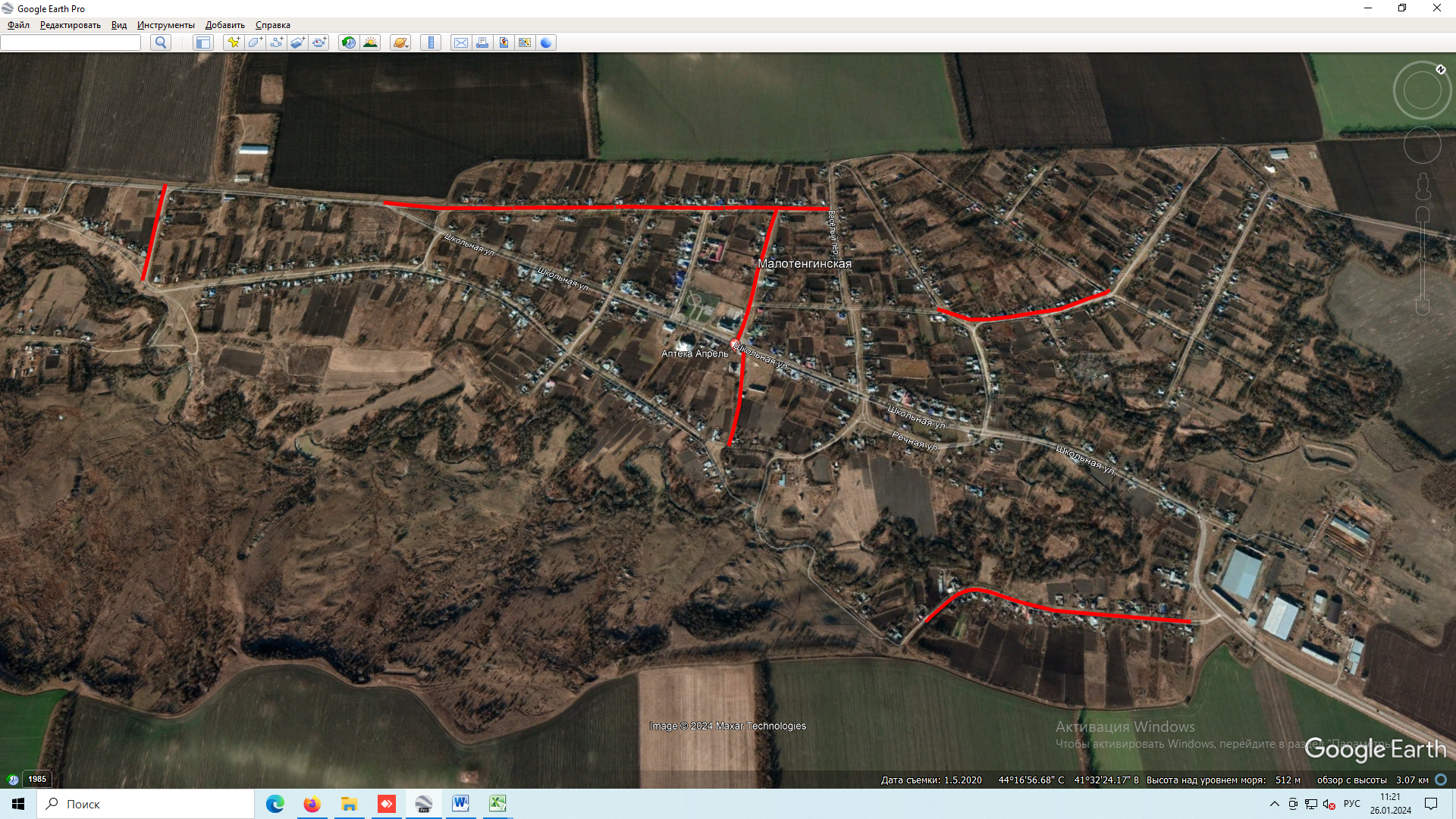 1.4.2 Технические обоснования основных мероприятий по реализации схем водоснабжения, в том числе гидрогеологические характеристики потенциальных источников водоснабжения, санитарные характеристики источников водоснабжения, а также возможное изменение указанных характеристик в результате реализации мероприятий, предусмотренных схемой водоснабжения.Основными техническими и технологическими проблемами, возникающими при водоснабжении Малотенгинского сельского поселения Отрадненского района Краснодарского края являются - высокий износ запорно-регулирующей арматуры, пожарных гидрантов.1.4.3 Сведения о вновь строящихся, реконструируемых и предлагаемых к выводу из эксплуатации объектах водоснабжения.Целью всех мероприятий по новому строительству, реконструкции и модернизации объектов систем водоснабжения является бесперебойное снабжение Малотенгинского сельского поселения Отрадненского района Краснодарского края питьевой водой, отвечающей требованиям новых нормативов качества, повышение энергетической эффективности оборудования. В данном разделе отражены основные объекты, предусмотренные во втором сценарии развития централизованной системы питьевого водоснабжения.1)	Сведения об объектах, предлагаемых к новому строительствуВ сельском поселении строительство новых объектов водоснабжения не планируется.2)	Сведения о действующих объектах, предлагаемых к реконструкции (техническому перевооружению).1)	Реконструкция водопроводной сети Малотенгинского сельского поселения Отрадненского района Краснодарского края.В реконструкции водопроводной сети нуждается 80% водопроводной сети. При замене водопроводной сети необходимо производить замену без изменения диаметра трубопровода по пропускной способности.2)	Реконструкция каптажа.Реконструкция объектов водоснабжения не планируется.3) Сведения об объектах водоснабжения, предлагаемых к выводу из эксплуатации.На территории Малотенгинского сельского поселения Отрадненского района Краснодарского края отсутствуют объекты водоснабжения, предлагаемые к выводу из эксплуатации.1.4.4 Сведения о развитии систем диспетчеризации, телемеханизации и систем управления режимами водоснабжения на объектах организации,осуществляющей водоснабжение.В настоящее время аварийная и диспетчерская службы отсутствуют.Системы управления режимами водоснабжения на территории Малотенгинского сельского поселения Отрадненского района Краснодарского края отсутствует. При внедрении системы автоматизации решаются следующие задачи:-	повышение оперативности и качества управления технологическими процессами;-	повышение безопасности производственных процессов;       - повышение уровня контроля технических систем и объектов, обеспечение их функционирования без постоянного присутствия дежурного персонала;-	сокращение затрат времени персонала на обнаружение и локализацию неисправностей и аварий в системе;- экономия трудовых ресурсов, облегчение условий труда обслуживающего персонала;	- сбор (с привязкой к реальному времени), обработка и хранение информации о техническом состоянии и технологических параметрах системы объектов;-	ведение баз данных, обеспечивающих информационную поддержку оперативного диспетчерского персонала.Достаточно большой удельный вес расходов приходится на оплату электроэнергии, что актуализирует задачу по реализации мероприятий по энергосбережению и повышению энергетической эффективности. С этой целью необходимо заменить оборудование с высоким энергопотреблением на энергоэффективное.1.4.5 Сведения об оснащенности зданий, строений, сооружений приборами учета и их применении при осуществлении расчетов за потребленную воду.У 257 абонентов имеются приборы учета.Приоритетными группами потребителей, для которых требуется решение задачи по обеспечению коммерческого учета индивидуальные жилые дома. До 2034 г. необходимо оснастить приборами учета 100% абонентов существующих и вновь подключенных.Опираясь на показания счетчиков, планируется осуществлять учет воды, отпускаемой населению, и соответственно производить расчет с потребителями на основании утвержденных тарифов.1.4.6 Описание вариантов маршрутов прохождения трубопроводов потерритории поселения.Водопроводные разводящие сети планируются кольцевыми из полиэтиленовых труб диаметром 63-200 мм с колодцами с запорной арматурой. Глубина заложения сетей - 1,2 до верха трубы.Схема водоснабжения Малотенгинского сельского поселения Отрадненского района Краснодарского края представлена в приложении №1.1.4.7 Карты существующего и планируемого размещения объектов централизованных систем горячего и холодного водоснабжения.Схема водоснабжения Малотенгинского сельского поселения Отрадненского района Краснодарского края представлена в Приложении №1.1.5 Экологические аспекты мероприятий по строительству, реконструкции и модернизации объектов централизованных систем водоснабжения.1.5.1 Меры по предотвращению вредного воздействия на водный бассейн предлагаемых к строительству и реконструкции объектов централизованных систем водоснабжения при сбросе промывных вод.Все мероприятия, направленные на улучшение качества питьевой воды, могут быть отнесены к мероприятиям по охране окружающей среды и здоровья населения Малотенгинского сельского поселения Отрадненского района Краснодарского края. Эффект от внедрения данных мероприятий – улучшение здоровья и качества жизни граждан.С развитием технического процесса ужесточились требования к нормативам воздействия на окружающую среду.В соответствии с требованиями экологического законодательства предприятие при эксплуатации систем водоснабжения должно переходить на более современные технологические процессы очистки воды, основанные на последних достижениях науки и техники, направленные на снижение негативного воздействия на окружающую среду. С целью предотвращения неблагоприятного воздействия на водный объект необходимо предусмотреть использование ресурсосберегающей, природоохранной технологии повторного использования промывных вод. 1.5.2 Меры по предотвращению вредного воздействия на окружающую среду при реализации мероприятий по снабжению и хранению химических реагентов, используемых в водоподготовке.Хранение химических реагентов необходимо выполнять в соответствии с нормами и правилами, а так же рекомендациями производителя.До недавнего времени хлор являлся основным обеззараживающим агентом, применяемым на станциях водоподготовки. Серьезным недостатком метода обеззараживания воды хлорсодержащими агентами является образование в процессе водоподготовки высокотоксичных хлорорганических соединений. Галогеносодержащие соединения отличаются не только токсичными свойствами, но и способностью накапливаться в тканях организма. Поэтому даже малые концентрации хлорсодержащих веществ будут оказывать негативное воздействие на организм человека, потому что они будут концентрироваться в различных тканях. Изучив научные исследования в области новейших эффективных и безопасных технологий обеззараживания питьевой воды, а также опыт работы других родственных предприятий рекомендуется в дальнейшем прекращение использования жидкого хлора на комплексе водоочистных сооружений. Вместо жидкого хлора предлагается использовать новые эффективные обеззараживающие агенты (гипохлорит натрия). Это позволит не только улучшить качество питьевой воды, практически исключив содержание высокотоксичных хлорорганических соединений в питьевой воде, но и повысить безопасность производства до уровня, отвечающего современным требованиям, за счет исключения из обращения опасного вещества -жидкого хлора.Дезинфицирующие свойства растворов гипохлорита натрия (ГПХН) объясняется наличием в них активного хлора и кислорода. В водных растворах ГПХН сначала диссоциирует на ионы и С1О- , последний из которых может разлагаться с выделением активного кислорода или   хлора. Следовательно, разложение гипохлорита натрия в процессе его хранения является закономерным процессом. Хранение растворов ГПХН всегда сопровождается выпаданием осадка в виде мелких хлопьев.При использовании ГПХН и его хранении необходимо определить его основные характеристики, в частности, содержание активного хлора, а также знать скорость разложения ГПХН.Согласно ГОСТу допускается потеря активного хлора по истечении 10 суток со дня отгрузки не более 30%. первоначального содержания. В то же время при правильной доставке и хранении, падение активного хлора в растворе ГПХН может не превышать 15% в течение месяца.Потребители обязаны знать основные правила транспортирования и хранения гипохлорита натрия.1.	Гипохлорит натрия транспортируется железнодорожным и автомобильным транспортом в соответствии с правилами перевозок опасных грузов.ГПХН перевозится в гуммированных железнодорожных цистернах, в контейнерах из стеклопластика или полиэтилена.Крышки люков контейнеров должны быть оборудованы воздушником для сброса выделяющегося в процессе распада кислорода.Цистерны, контейнера, бочки должны быть заполнены на 90% объема.Наливные люки должны быть уплотнены резиновыми прокладками.Контейнеры и бочки перед заполнением должны быть обязательно промыты, т.к. оставшийся осадок резко снижает концентрацию активного хлора в растворе, часть из которого расходуется на окисление вещества осадка.Хранить растворы гипохлорита натрия можно только в затемненных или окрашенной темной краской стеклянных бутылях или полиэтиленовых канистрах, бочках.Известно, что ионы металлов являются катализатором процесса разложения ГПХН. Поэтому стальная тара для перевозки и хранения должна быть обязательно гуммирована. Замечено существенное влияние температуры на скорость разложения. При повышении температуры скорость разложения гипохлорита натрия резко увеличивается. Поэтому продукт хранят в закрытых складских неотапливаемых помещениях.1.6 Оценка объемов капитальных вложений в строительство, реконструкцию и модернизацию объектов централизованных систем водоснабжения.В современных рыночных условиях, в которых работает инвестиционно-строительный комплекс, произошли коренные изменения в подходах к нормированию тех или иных видов затрат, изменилась экономическая основа в строительной сфере. В настоящее время существует множество методов и подходов к определению стоимости строительства, изменчивость цен и их разнообразие не позволяют на данном этапе работы точно определить необходимые затраты в полном объеме. В связи с этим, на дальнейших стадиях проектирования требуется детальное уточнение параметров строительства на основании изучения местных условий и конкретных специфических функций строящегося объекта. Ориентировочная стоимость объектов реконструкции определена на основании Приказа Министерства строительства и жилищно-коммунального хозяйства РФ от 6 марта 2023 г. N 159/пр "Об утверждении укрупненных нормативов цены строительства".Определение стоимости на разных этапах проектирования должно осуществляться различными методиками. На предпроектной стадии при обосновании инвестиций определяется предварительная (расчетная) стоимость строительства. Проекта на этой стадии еще нет, поэтому она составляется по предельно укрупненным показателям. При разработке рабочей документации на объекты капитального строительства необходимо уточнение стоимости путем составления проектно-сметной документации. Стоимость устанавливается на каждой стадии проектирования, в связи, с чем обеспечивается поэтапная ее детализация и уточнение. Таким образом, базовые цены устанавливаются с целью последующего формирования договорных цен на разработку проектной документации и строительства.Результаты расчетов приведены ниже:18 370,96 тыс. руб. - финансирование мероприятий по реализации схем водоснабжения, выполненных на основании укрупненных сметных нормативов.Таблица 151.7 Целевые показатели развития централизованных систем водоснабжения.Реализация описанных выше мероприятий положительно скажется на эксплуатационных показателях системы водоснабжения, в результате чего ожидается улучшение целевых показателей. Целевые показатели развития системы централизованного водоснабжения представлены ниже (Таблица 16):Таблица 16.1.7.1 Соотношение цены реализации мероприятий инвестиционной программы и их эффективности - улучшение качества воды.18 370,96  тыс. руб. - замена и капитальный ремонт существующих водопроводных сетей и замена арматуры, необходимы:-	в связи с высокой степенью износа существующего водопровода, для исключения повторного загрязнения воды;-	для повышения качества предоставляемых коммунальных услуг потребителям.-	для снижения потерь в водопроводных сетях.1.7.2 Иные показатели, установленные федеральным органом исполнительной власти, осуществляющим функции по выработке государственной политики и нормативно-правовому регулированию в сфере жилищно-коммунального хозяйства.Иные показатели отсутствуют.1.8 Перечень выявленных бесхозяйных объектов централизованных систем водоснабжения и перечень организаций, уполномоченных на их эксплуатацию.На территории Малотенгинского сельского поселения Отрадненского района Краснодарского края бесхозяйные объекты централизованного водоснабжения отсутствуют.2. ВОДООТВЕДЕНИЕ.2.1 Существующее положение в сфере водоотведения поселения. 2.1.1 Структура системы сбора, очистки и отведения сточных вод на территории Малотенгинского сельского поселения Отрадненского района Краснодарского края и деление территории на эксплуатационные зоны.В Малотенгинском сельском поселении Отрадненского района Краснодарского края централизованная система канализации отсутствует. Жилой фонд, объекты социальной сферы и общественные здания имеют выгребные ямы и дворовые туалеты.В настоящее время очистные сооружения в Малотенгинском сельском поселении Отрадненского района Краснодарского края отсутствуют. Сточные воды вывозятся в специально отведенные места.Отсутствие канализационной сети в населенных пунктах Малотенгинского сельского поселения Отрадненского района Краснодарского края создает определенные трудности населению, ухудшает их бытовые условия.2.1.2	Результаты технического обследования централизованной системы водоотведения.Централизованное водоотведение в Малотенгинском сельском поселении Отрадненского района Краснодарского края отсутствует.2.1.3	Технологические зоны водоотведения. Зоны централизованного и нецентрализованного водоотведения.Технологические зоны водоотведения в Малотенгинском сельском поселении Отрадненского района Краснодарского края отсутствуют, т.к. отсутствует централизованное водоотведение.2.1.4 Технические возможности утилизации осадков сточных вод на очистных сооружениях существующей централизованной системы водоотведения.Очистные   сооружения в Малотенгинском сельском поселении Отрадненского района Краснодарского края отсутствуют, связи с этим утилизация осадков не производится.2.1.5 Состояние и функционирование канализационных сетей.Централизованное водоотведение в Малотенгинском сельском поселении Отрадненского района Краснодарского края отсутствует. Вывоз канализационных стоков осуществляется специальным автотранспортом.2.1.6 Безопасность и надежность централизованной системы водоотведения.Централизованное водоотведение в Малотенгинском сельском поселении Отрадненского района Краснодарского края отсутствует. В настоящее время очистные сооружения так же отсутствуют.2.1.7 Воздействие сброса сточных вод через централизованную систему водоотведения на окружающую среду.Вывоз канализационных стоков осуществляется специальным автотранспортом. В настоящее время очистные сооружения в Малотенгинском сельском поселении Отрадненского района Краснодарского края отсутствуют. Сточные воды вывозятся в специально отведенные места.Отсутствие канализационной сети в Малотенгинском сельском поселении Отрадненского района Краснодарского края создает определенные трудности населению, ухудшает их бытовые условия.Так же существует риск загрязнения грунтовых вод, что в свою очередь приведёт к заболеваниям среди местных жителей.2.1.8 Территории сельского поселения, не охваченные централизованной системой водоотведения.Вся территория Малотенгинского сельского поселения Отрадненского района Краснодарского края не охвачена централизованной системой водоотведения.2.1.9 Существующие технические и технологические проблемы системы водоотведения поселения.Существующие технические и технологические проблемы водоотведения:отсутствие централизованной системы водоотведения;отсутствие очистки сточных вод;недостаточная степень гидроизоляции выгребных ям.2.2 Балансы сточных вод в системе водоотведения. 2.2.1 Баланс поступления сточных вод в централизованную систему водоотведения и отведение стоков по технологическим зонам водоотведения.Централизованное водоотведение в Малотенгинском сельском поселении Отрадненского района Краснодарского края отсутствует, в связи с чем отсутствует учет поступления сточных вод.2.2.2 Фактический приток неорганизованного стока по технологическим зонам водоотведения.В Малотенгинском сельском поселении Отрадненского района Краснодарского края отсутствуют ливневые канализации и дренажные системы.2.2.3 Оснащенность зданий, строений и сооружений приборами учета принимаемых сточных вод и их применение при осуществлении коммерческих расчетов.В Малотенгинском сельском поселении Отрадненского района Краснодарского края отсутствуют коммерческие приборы учета сточных вод, в связи с отсутствием централизованных систем водоотведения.2.2.4	Ретроспективный анализ за последние 10 лет балансов поступления сточных вод в централизованную систему водоотведения по технологическим зонам.Централизованное водоотведение в Малотенгинском сельском поселении Отрадненского района Краснодарского края отсутствует.2.2.5	Прогнозные балансы поступления сточных вод в централизованную систему водоотведения поселения, с учётом различных сценариев.Таблица 17 - Расчетное   среднесуточное водоотведение в жилищно-коммунальном секторе.2.3 Прогноз объема сточных вод. 2.3.1 Сведения о фактическом и ожидаемом поступлении сточных вод в централизованную систему водоотведения.Расчетное среднесуточное водоотведение в жилищно-коммунальном секторе в Малотенгинском сельском поселении Отрадненского района Краснодарского края принимается равным водопотреблению на основании СНиП 2.0403-85. Предполагаемый расчетный сброс стоков составит к концу расчетного срока 148,8 м3/сутки и соответственно 54,312 тыс. м3/год.2.3.2 Структура централизованной системы водоотведения.Централизованное водоотведение в Малотенгинском сельском поселении Отрадненского района Краснодарского края отсутствует.2.3.3 Расчет требуемой мощности очистных сооружений.Требуемая мощность очистных сооружений, определена согласно прогнозу объёма поступления сточных вод в систему водоотведения.В Малотенгинском сельском поселении Отрадненского района Краснодарского края на расчетный срок, учитывая его дальнейшее развитие, рекомендуется строительство очистного сооружения биологической очистки, суммарной мощностью в ст. Малотенгинской- 150,0 м3/сутки.2.3.4 Анализ гидравлических режимов и режимов работы элементов централизованной системы водоотведения.Централизованное водоотведение в Малотенгинском сельском поселении Отрадненского района Краснодарского края отсутствует.2.3.5 Резервы производственных мощностей очистных сооружений системы водоотведения и возможности расширения зоны их действия.Очистные сооружения в Малотенгинском сельском поселении Отрадненского района Краснодарского края отсутствуют.2.4 Предложения по строительству, реконструкции и модернизации объектов централизованной системы водоотведения. 2.4.1 Основные направления, принципы, задачи и целевые показатели развития централизованной системы водоотведения.Основные задачи развития системы водоотведения 1. Обеспечение 40% населения системой водоотведения Малотенгинского сельского поселения Отрадненского района Краснодарского края.2.4.2 Перечень основных мероприятий по реализации схем водоотведения с разбивкой по годам, включая технические обоснования этихмероприятий.Таблица 18 - Перечень основных мероприятий по реализации схемы водоотведения.2.4.3 Обоснования основных мероприятий по реализации схем водоотведения.Технические обоснования основных мероприятий описаны в таблице 18.2.4.4	Сведения о вновь строящихся, реконструируемых и предлагаемых к выводу из эксплуатации объектах централизованной системы водоотведения.На данный момент централизованная канализация в Малотенгинском сельском поселении Отрадненского района Краснодарского края отсутствует.2.4.5	Сведения о развитии систем диспетчеризации, телемеханизации и об автоматизированных системах управления режимами водоотведения на объектах организаций, осуществляющих водоотведение.В Малотенгинском сельском поселении Отрадненского района Краснодарского края отсутствует система централизованного водоотведения, в связи с этим отсутствуют системы диспетчеризации, телемеханизации и автоматизированные системы управления режимами водоотведения на объектах организаций, осуществляющих водоотведение. На конец расчетного периода планируется организовать в Малотенгинском сельском поселении Отрадненского района Краснодарского края аварийную и диспетчерскую службы.Также на наиболее проблематичных участках трубопровода рекомендуется установить датчики разрыва трубы.2.4.6 Варианты маршрутов прохождения трубопроводов по территории поселения и расположения намечаемых площадок под строительство сооружений водоотведения и их обоснование.Маршруты прохождения трубопроводов по территории Малотенгинского сельского поселения Отрадненского района Краснодарского края и расположение площадок под объекты водоотведения будет возможно определить только после предпроектных изысканий и геодезических исследований.2.4.7 Границы и характеристики охранных зон сетей и сооружений централизованной системы водоотведения.Любая канализация централизованного или автономного типа является объектом, представляющим повышенную опасность, поскольку при аварийной ситуации загрязненные сточные воды способны нанести существенный вред окружающей среде и имеющимся источникам водоснабжения. Чтобы не допустить подобных негативных последствий, вокруг водоотводящих трасс организовывается охранная зона канализации. Основные нормативные требования к размеру охранных зон прописаны в следующих нормативных документах - СниП 40-30-99 «Канализация, наружные сети и сооружения», СНиП 2.05.06 - 85 «Магистральные трубопроводы. Строительные нормы и правила» и СНиП 3.05.04-85* «Наружные сети и сооружения водоснабжения и канализации». В этих документах отмечаются общие нормативы, что же касается более конкретных цифр, то они устанавливаются индивидуально в каждом регионе местными органами представительской власти или определяются проектом водоотведения на территории Малотенгинского сельского поселения Отрадненского района Краснодарского края.Охранная зона канализации. Основные нормы:для обычных условий охранная зона канализации напорного и самотечного типов составляет по 5 метров в каждую сторону. Причем, точкой отсчета считается боковой край стенки трубопровода;для особых условий, с пониженной среднегодовой температурой, высокой сейсмоопасностью или переувлажненным грунтом, охранная зона канализации может увеличиваться вдвое и достигать 10 метров;охранная зона канализации на территории у водоемов и подземных источников расширена до 250 метров - от уреза воды рек, 100 метров - от берега озера и 50 метров - от подземных источников;нормативные требования к взаимному расположению канализационного трубопровода и водоснабжающих трасс сводятся к следующему расстоянию: 10 метров для водопроводных труб сечением до 1000 мм, 20 метров для труб большего диаметра и 50 метров - если трубопровод прокладывается в переувлажненном грунте.Рекомендуется обратить особое внимание на требования нормативных документов, касающиеся охранной зоны канализации и при обустройстве системы водоотведения на такой территории относить трубопровод с запасом на 10% и даже больше.2.5 Экологические аспекты мероприятий по строительству и реконструкции объектов централизованной системы водоотведения. 2.5.1 Сведения о мероприятиях, содержащихся в планах по снижению сбросов загрязняющих веществ в поверхностные водные объекты, подземные водные объекты и на водозаборные площади.Сведения о мероприятиях, содержащихся в планах по снижению сбросов загрязняющих веществ в поверхностные водные объекты и на водозаборные площадки, отсутствуют.2.5.2 Сведения о применении методов, безопасных для окружающей среды, при утилизации осадков сточных вод.Загрязнение рек усугубляется отсутствием дождевой канализации и очистных сооружений, способствующем смыву поверхностными стоками грязи и мусора.Согласно Постановлению Правительства РФ №1404 от 23.11.96 г. вдоль водотоков устанавливаются водоохранные зоны и прибрежные защитные полосы, на которых устанавливается специальный режим хозяйственной деятельности.Прибрежные защитные полосы должны быть заняты древесно-кустарниковой растительностью.Территория зоны первого пояса санитарной охраны должна быть спланирована для отвода поверхностного стока за ее пределы, озеленена, огорожена, обеспечена охраной, дорожки к сооружениям должны иметь твердое покрытие.Предусмотрены следующие мероприятия по охране водной среды: - вынос временных гаражей из прибрежной зоны; -организация водоохранных зон и прибрежных защитных полос; -предотвращение заиливания и заболачивания прибрежных территорий; Организация контроля уровня загрязнения поверхностных и грунтовыхвод.Все эти мероприятия должны значительно улучшить состояние водных ресурсов Малотенгинского сельского поселения Отрадненского района Краснодарского края.2.6 Оценка потребности в капитальных вложениях в строительство, реконструкции и модернизацию объектов централизованной системы водоотведения.В современных рыночных условиях, в которых работает инвестиционно-строительный комплекс, произошли коренные изменения в подходах к нормированию тех или иных видов затрат, изменилась экономическая основа в строительной сфере. В настоящее время существует множество методов и подходов к определению стоимости строительства, изменчивость цен и их разнообразие не позволяют на данном этапе работы точно определить необходимые затраты в полном объеме. В связи с этим, на дальнейших стадиях проектирования требуется детальное уточнение параметров строительства на основании изучения местных условий и конкретных специфических функций строящегося объекта. В соответствии с действующим законодательством в объём финансовых потребностей на реализацию мероприятий, предусмотренных в схеме водоотведения, включается весь комплекс расходов, связанных с проведением мероприятий. К таким расходам относятся:проектно-изыскательские работы;строительно-монтажные работы;техническое перевооружение;приобретение материалов и оборудования;пуско-наладочные работы;-	расходы, не относимые на стоимость основных средств (аренда земли на срок строительства и т.п.);- дополнительные налоговые платежи, возникающие от увеличения выручки связи с реализацией инвестиционной программы.Таким образом, финансовые потребности включают в себя сметную стоимость реконструкции и строительства объектов. Кроме того, финансовые потребности включают в себя добавочную стоимость, учитывающую инфляцию, налог на прибыль.Таблица 19.2.7 Целевые показатели развития централизованной системы водоотведения.Реализация описанных выше мероприятий положительно скажется на эксплуатационных показателях системы водоотведения, в результате чего ожидается улучшение целевых показателей. Целевые показатели развития системы централизованного водоотведения представлены ниже (Таблица 20): Таблица 20.2.7.1 Соотношение цены реализации мероприятий инвестиционной программы и их эффективности - улучшения качества очистки сточных вод.Для реализации программы по развитию схемы водоотведения Малотенгинского сельского поселения Отрадненского района Краснодарского края с перекачкой всех сточных вод на КОС необходимо затратить в 2018-2028 гг. 19,5 млн. руб.При выполнении основных мероприятий по реализации схемы водоотведения достигается основная цель - обеспечение качественной централизованной системой водоотведения Малотенгинского сельского поселения Отрадненского района Краснодарского края.2.7.2 Иные показатели, установленные федеральным органом исполнительной власти, осуществляющим функции по выработки государственной политики и нормативно-правовому регулированию в сфере жилищно-коммунального хозяйства.Иные показатели отсутствуют.2.7 Перечень выявленных бесхозяйных объектов централизованной системы водоотведения и перечень организаций, уполномоченных на их эксплуатацию.На территории Малотенгинского сельского поселения Отрадненского района Краснодарского края бесхозяйные системы централизованного водоотведения отсутствуют.ПоказателиЕд. измеренияНорма в питьевой воде, СанПиН 2.1.4.1074-01,ГН 2.1.5.1315-03,не болееСодержание в питьевой водеМалотенгинское сельское поселение Отрадненского района Краснодарского краяМалотенгинское сельское поселение Отрадненского района Краснодарского краяМалотенгинское сельское поселение Отрадненского района Краснодарского краяМалотенгинское сельское поселение Отрадненского района Краснодарского краяМутностьМг/дм31,5(2,0)07ЦветностьГрадус20(35)12ЗапахБалл20ПривкусБалл20Водородный показательЕд. рН6,0-9,07,2Остаточный хлорМг/дм30,8-1,20,3ЖесткостьмгО2/дм37,0(10,0)6,8Окисляемость перманганатнаяМг/дм35,03Хлориды-ионыМг/дм3350,0120Сульфат-ионыМг/дм3500,0340Железо общееМг/дм30,3(1,0)0,1Нитрат-ионыМг/дм345,028Нитрит-ионыМг/дм33,30Ионы аммонияМг/дм31,5(по азоту)0Сухой остатокМг/дм31000,0340МедьМг/дм31,00Фторид-ионыМг/дм31,50МарганецМг/дм30,10ПАВ анионоактивныеМг/дм30,50Общее микробиологическоечисло (370С)КОЕ/см3До 5017Общее колиформные бактерииКОЕ/100см300Термотолерантные колиформные бактерииКОЕ/100см300Спорысульфитредуцирующихклостридийшт/20 см300Цисты лямблийшт0/50л0Населенный пунктПротяженность, мГод постройкиСтепень износа, %ст. Малотенгинская13800,01960 г.80%Наименование показателейЕд. изм.ОбъемПодъемтыс. куб. м.28,74Покупная водатыс. куб. м.0Итого подъем и покупная водатыс. куб. м.28,74Потеритыс. куб. м. 4,74в %%16,49Реализация услуг, в т.ч.тыс. куб. м.24,0- населениетыс. куб. м.23,0- бюджетные организациитыс. куб. м.0,92- прочие потребителитыс. куб. м.0,08№ п/пНаименованиеЕд. изм.2023 г.1Объем воды из источников водоснабжениятыс. м328,742Потребление воды на собственные нуждытыс. м30,003Объем питьевой воды поданной в сетьтыс. м328,744Потери водытыс. м34,745Объем воды, отпущенной абонентамтыс. м324,005.1по приборам учетатыс. м319,705.2по нормативамтыс. м34,306По категориям потребителейтыс. м324,006.1населениютыс. м323,006.2бюджетным потребителямтыс. м30,926.3прочим потребителямтыс. м30,08НаименованиеСуществующее (фактическое) водопотребление, тыс. м3/годХозяйственно-бытовые нужды24,0Собственные нужды0,0Образовательные учреждения0,92Учреждения административные0,00Прочие учреждения0,08Неучтенные расходы и потери в сетях при транспортировке4,74N п/пПоказательЗначение1231Удельное хозяйственно-питьевое водопотребление, л/сутки на человека,132,1в том числе:1.1Холодной воды132,11.2Горячей воды0,00ПоказателиУбыль жилищного фонда, тыс.м2Сохраняемый существующий жилищный фонд, тыс. м2Новый Жилищный фонд, тыс. м2Общая площадь жилищного фонда, тыс.м2Обеспеченность жилищным фондом на одного человека, м2Малотенгинское сельское поселение Отрадненского района Краснодарского краяМалотенгинское сельское поселение Отрадненского района Краснодарского краяМалотенгинское сельское поселение Отрадненского района Краснодарского краяМалотенгинское сельское поселение Отрадненского района Краснодарского краяМалотенгинское сельское поселение Отрадненского района Краснодарского краяМалотенгинское сельское поселение Отрадненского района Краснодарского краяСуществующее положение37,682-37,68218,5Расчетный срок-37,6821,33439,01618,5ПоказателиОбъем воды, тыс. куб. мОбъем воды, тыс. куб. мОбъем воды, тыс. куб. мОбъем воды, тыс. куб. мОбъем воды, тыс. куб. мОбъем воды, тыс. куб. мОбъем воды, тыс. куб. мОбъем воды, тыс. куб. мОбъем воды, тыс. куб. мОбъем воды, тыс. куб. мОбъем воды, тыс. куб. мПоказатели2023 (базисный)2025202620272028202920302031203220332034Поднято воды, тыс.м3/год28,7428,8428,9429,0629,1729,3029,4329,5729,7229,8630,02Покупная вода, тыс.м3/год00000000000Итого подъем и покупная вода, тыс.м3/год28,7428,8428,9429,0629,1729,3029,4329,5729,7229,8630,02Вода использованная потребителем, тыс. м3/год, в т.ч.24,024,224,524,724,925,225,425,725,926,226,4-население23,023,2323,4623,723,9324,1724,41524,65924,90625,15525,41-бюджетные организации0,920,920,920,920,920,920,920,920,920,920,92-прочие потребители0,080,080,080,080,080,080,080,080,080,080,08Потери, тыс. м3/год4,744,614,484,364,244,134,023,913,813,713,61в %16,4916,015,515,014,514,113,713,212,812,412,0Потребление воды.Потребление воды.Потребление воды.Потребление воды.Потребление воды.Потребление воды.ФактическоеФактическоеФактическоеОжидаемоеОжидаемоеОжидаемоеГодовое тыс. м3/годСуточное тыс. м3/сутМакс. суточное тыс. м3/сутГодовое тыс. м3/годСуточное тыс. м3/сутМакс. суточное тыс. м3/сутГорячая000000Питьевая24,00,0660,0726,40,0720,08Техническая000000Наименование2025202620272028202920302031203220332034НаименованиеТыс. м3Тыс. м3Тыс. м3Тыс. м3Тыс. м3Тыс. м3Тыс. м3Тыс. м3Тыс. м3Тыс. м3Население23,2323,4623,723,9324,1724,4124,65924,90625,15525,406Бюджетные организации0,920,920,920,920,920,920,920,920,920,92Прочие организации0,080,080,080,080,080,080,080,080,080,08Потери4,614,484,364,244,134,023,913,813,713,61Итого:28,8428,9429,0629,1729,329,4329,5729,7229,8630,02Наименование показателей2023 г. 202520262027202820292034 г.Наименование показателей(факт)202520262027202820292034 г.Объем потерь (тыс. м3)4,744,614,484,364,244,133,61Объем отпуска в сеть (тыс. м3)28,7428,8428,9429,0629,1729,3030,02Уровень потерь на МО16,4915,9815,4815,0014,5414,090,12Наименование показателейЕд. изм.ОбъемПодъемтыс. куб. м.30,02Покупная водатыс. куб. м.0Итого подъем и покупная водатыс. куб. м.30,02Потеритыс. куб. м. / %3,61/12Реализация услуг, в т.ч.тыс. куб. м.26,41- населениетыс. куб. м.25,41- бюджетные организации, в т.ч.тыс. куб. м.0,92- прочие потребителитыс. куб. м.0,08Показатели2023 г.2023 г.2023 г.2034 г.2034 г.2034 г.Треб. мощностьТреб. мощностьПоказателиПодача тыс.Реализация тыс. м3/годПотери тыс.Подача тыс.Реализация тыс.Потери тыс.Водозабор, тыс.Очистные, тыс.Показателим3/годРеализация тыс. м3/годм3/годм3/годм3/годм3/годм3/годм3/годГорячая00000000Питьевая28,74241,7430,0226,43,6130,020Техническая00000000№ п/пВиды работГод выполнения работ1231Реконструкция водопроводной линии по ул. Степной от № 2 до № 21, в ст. Малотенгинской, 600 м ПЭ трубы Ду 90 мм20242Реконструкция водопроводной линии по пер. Советскому от ул. Школьной до ул. Набережной в ст. Малотенгинской, 270 м ПЭ трубы Ду 90 мм20253Реконструкция водопроводной линии по пер. Советскому от ул. Школьной до № 17 в ст. Малотенгинской, 200 м ПЭ трубы Ду 90 мм20264Реконструкция водопроводной линии по пер. Советскому от ул. Северной до № 17 в ст. Малотенгинской, 220 м ПЭ трубы Ду 90 мм20275Реконструкция водопроводной линии по ул. Северной от пер. Веселого до № 14 в ст. Малотенгинской, 270 м  ПЭ трубы  Ду 90 мм20286Реконструкция водопроводной линии по ул. Северной от № 14 до № 26  в ст. Малотенгинской, 280 м ПЭ трубы  Ду 90 мм20297Реконструкция водопроводной линии по ул. Северной от № 26 до № 38 в ст. Малотенгинской, 260 м ПЭ трубы Ду 90 мм20308Реконструкция водопроводной линии по ул. Северной от № 38 до ул. Школьной в ст. Малотенгинской, 340 м ПЭ трубы Ду 90 мм20319Реконструкция водопроводной линии по ул. Советской от ул. Кооперативной до ул. Мостовой в ст. Малотенгинской, 450 м ПЭ трубы Ду 75 мм203210Реконструкция водопроводной линии по пер. Южному от ул. Северной до ул. Набережной, в ст. Малотенгинской, 290 м ПЭ трубы Ду 90 мм2033№ п/пВиды работГод Ду, ммед. изм.кол- востоимость ед., тыс.руб./кмстоимость всего, тыс.руб.123456781Реконструкция водопроводной линии по ул. Степной от № 2 до № 21, в ст. Малотенгинской, 600 м ПЭ трубы Ду 90 мм202590м6005777,033466,222Реконструкция водопроводной линии по пер. Советскому от ул. Школьной до ул. Набережной в ст. Малотенгинской, 270 м ПЭ трубы Ду 90 мм202690м2705777,031559,803Реконструкция водопроводной линии по пер. Советскому от ул. Школьной до № 17 в ст. Малотенгинской, 200 м ПЭ трубы Ду 90 мм202790м2005777,031155,414Реконструкция водопроводной линии по пер. Советскому от ул. Северной до № 17 в ст. Малотенгинской, 220 м ПЭ трубы Ду 90 мм202890м2205777,031270,955Реконструкция водопроводной линии по ул. Северной от пер. Веселого до № 14 в ст. Малотенгинской, 270 м  ПЭ трубы  Ду 90 мм202990м2705777,031559,806Реконструкция водопроводной линии по ул. Северной от № 14 до № 26  в ст. Малотенгинской, 280 м ПЭ трубы  Ду 90 мм203090м2805777,031617,577Реконструкция водопроводной линии по ул. Северной от № 26 до № 38 в ст. Малотенгинской, 260 м ПЭ трубы Ду 90 мм203190м2605777,031502,038Реконструкция водопроводной линии по ул. Северной от № 38 до ул. Школьной в ст. Малотенгинской, 340 м ПЭ трубы Ду 90 мм203290м3405777,031964,199Реконструкция водопроводной линии по ул. Советской от ул. Кооперативной до ул. Мостовой в ст. Малотенгинской, 450 м ПЭ трубы Ду 75 мм203375м4505777,032599,6610Реконструкция водопроводной линии по пер. Южному от ул. Северной до ул. Набережной, в ст. Малотенгинской, 290 м ПЭ трубы Ду 90 мм203490м2905777,031675,34Итого:Итого:Итого:Итого:Итого:3180Х18370,96№ п/пНаименование показателяЕд. изм.Базовый годЦелевой год1.Качество водыКачество водыКачество водыКачество воды1.1Соответствие качества холодной воды установленным требованиям%1001001.2Соответствие качества горячей воды установленным требованиям%002.Надежность и бесперебойность водоснабженияНадежность и бесперебойность водоснабженияНадежность и бесперебойность водоснабженияНадежность и бесперебойность водоснабжения2.1Непрерывность водоснабженияч/сут24242.2Аварийность систем коммунальной инфраструктурыед/км2,70,52.3Доля сетей нуждающихся в замене%4003.Качество обслуживания абонентовКачество обслуживания абонентовКачество обслуживания абонентовКачество обслуживания абонентов3.1Охват населения централизованным водоснабжением%65653.2Обеспеченность потребителей приборами учета воды%771004.Эффективность использования ресурсовЭффективность использования ресурсовЭффективность использования ресурсовЭффективность использования ресурсов4.1Удельное водопотребление:4.1.1Населениел/чел/сут132,1150,04.2Уровень потерь воды%33,012НаименованиеОбъем поступления сточных вод, м3/сутМалотенгинское сельское поселение Отрадненского района Краснодарского краяМалотенгинское сельское поселение Отрадненского района Краснодарского краяНаселение, м3/сут122,1Бюджетные организации, м3/сут1,9Прочие организации, м3/сут0,0Неучтенные расходы, м3/год24,8Итого:148,8№ п/пВиды работПроектная мощностьВсего капитальных вложений, тыс. руб.Объем капитальных вложений в т.ч. по годам, тыс. руб.Объем капитальных вложений в т.ч. по годам, тыс. руб.Строительство, реконструкция объектов, эффективность выполнения работ№ п/пВиды работПроектная мощностьВсего капитальных вложений, тыс. руб.2018-2028-Строительство, реконструкция объектов, эффективность выполнения работ1235671Строительство локального очистного сооружения №1 ст. Малотенгинская100,0 м3/сут1500,00,01500,0Для обеспечения нормативных показателей качества сточных вод2Строительство локального очистного сооружения №2 ст. Малотенгинская50,0 м3/сут1200,01200,00,0Для обеспечения нормативных показателей качества сточных вод3Строительство канализационной сети в ст. Малотенгинской14 км16800,08400,08400,0Для обеспечения населения Малотенгинского сельского поселения Отрадненского района Краснодарского края системой водоотведенияНаименованиеЕд. изм.Кол-воСтоимость 1 ед, (руб.)Суммарная стоимость, тыс.Строительство локального очистного сооружения №1 ст. Малотенгинскаяед115000001500Строительство локального очистного сооружения №2 ст. Малотенгинскаяед112000001200Строительство канализационной сети в ст. Малотенгинскойкм14120000016800Итого:19500№ п/пНаименование показателяЕд. изм.Базовый годЦелевой год1.Надежность и бесперебойность водоотведения1.1Непрерывность водоотведенияч/сут0241.2Аварийность систем коммунальной инфраструктурыед/км001.3Доля сетей нуждающихся в замене%002.Качество обслуживания абонентов2.1Охват населения централизованным водоотведением%01002.2Обеспеченность потребителей приборами учета воды%01003.Эффективность использования ресурсов3.1Уровень потерь%024Качество   очитки   сточных вод4.1Соответствие качества сточных  вод  установленным требованиям%0100